Healthcare Related Student application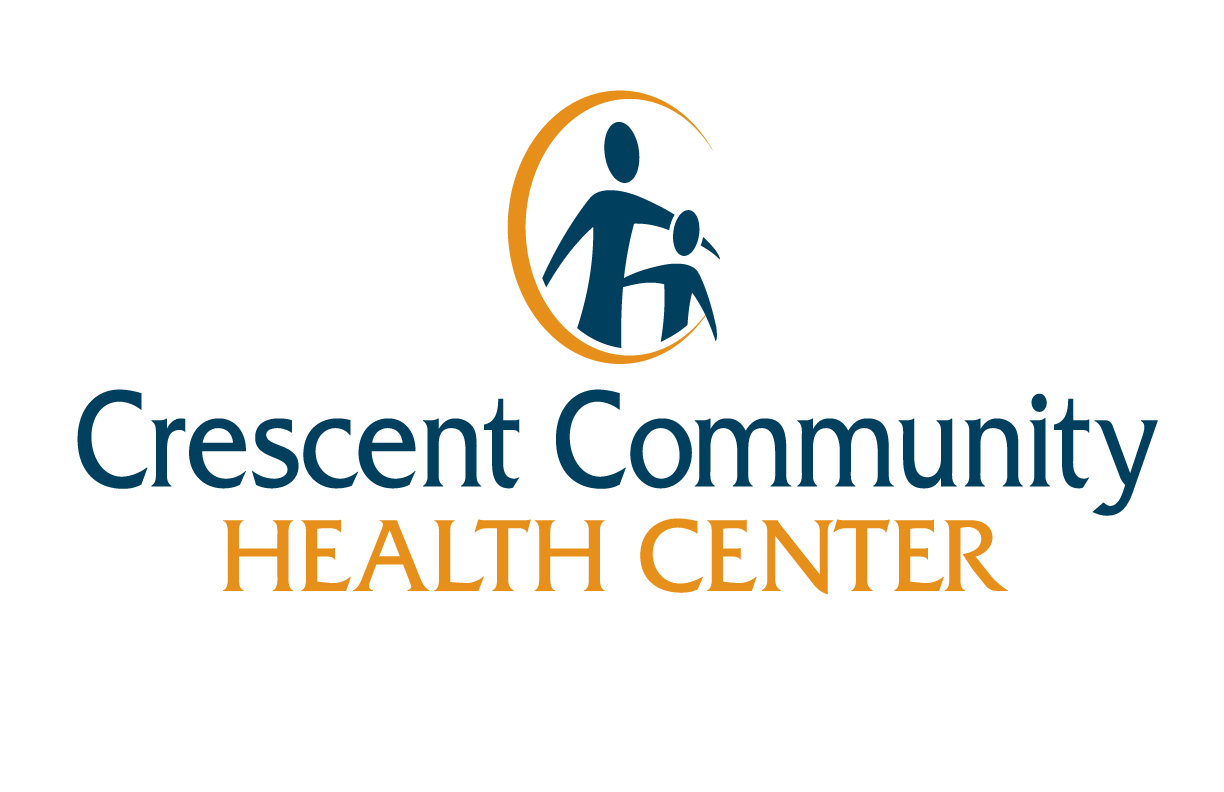                                                            1789 Elm Street Suite A                                                            Dubuque, Iowa 52001We’re excited to have you join us! Please complete this form and sign below.Contact Becky for any questions regarding student opportunities at (563) 690-2858 or rwunderlin@crescentchc.org.Healthcare Related Student application                                                           1789 Elm Street Suite A                                                            Dubuque, Iowa 52001We’re excited to have you join us! Please complete this form and sign below.Contact Becky for any questions regarding student opportunities at (563) 690-2858 or rwunderlin@crescentchc.org.Healthcare Related Student application                                                           1789 Elm Street Suite A                                                            Dubuque, Iowa 52001We’re excited to have you join us! Please complete this form and sign below.Contact Becky for any questions regarding student opportunities at (563) 690-2858 or rwunderlin@crescentchc.org.Healthcare Related Student application                                                           1789 Elm Street Suite A                                                            Dubuque, Iowa 52001We’re excited to have you join us! Please complete this form and sign below.Contact Becky for any questions regarding student opportunities at (563) 690-2858 or rwunderlin@crescentchc.org.Healthcare Related Student application                                                           1789 Elm Street Suite A                                                            Dubuque, Iowa 52001We’re excited to have you join us! Please complete this form and sign below.Contact Becky for any questions regarding student opportunities at (563) 690-2858 or rwunderlin@crescentchc.org.Healthcare Related Student application                                                           1789 Elm Street Suite A                                                            Dubuque, Iowa 52001We’re excited to have you join us! Please complete this form and sign below.Contact Becky for any questions regarding student opportunities at (563) 690-2858 or rwunderlin@crescentchc.org.Healthcare Related Student application                                                           1789 Elm Street Suite A                                                            Dubuque, Iowa 52001We’re excited to have you join us! Please complete this form and sign below.Contact Becky for any questions regarding student opportunities at (563) 690-2858 or rwunderlin@crescentchc.org.Healthcare Related Student application                                                           1789 Elm Street Suite A                                                            Dubuque, Iowa 52001We’re excited to have you join us! Please complete this form and sign below.Contact Becky for any questions regarding student opportunities at (563) 690-2858 or rwunderlin@crescentchc.org.Healthcare Related Student application                                                           1789 Elm Street Suite A                                                            Dubuque, Iowa 52001We’re excited to have you join us! Please complete this form and sign below.Contact Becky for any questions regarding student opportunities at (563) 690-2858 or rwunderlin@crescentchc.org.Healthcare Related Student application                                                           1789 Elm Street Suite A                                                            Dubuque, Iowa 52001We’re excited to have you join us! Please complete this form and sign below.Contact Becky for any questions regarding student opportunities at (563) 690-2858 or rwunderlin@crescentchc.org.Healthcare Related Student application                                                           1789 Elm Street Suite A                                                            Dubuque, Iowa 52001We’re excited to have you join us! Please complete this form and sign below.Contact Becky for any questions regarding student opportunities at (563) 690-2858 or rwunderlin@crescentchc.org.Healthcare Related Student application                                                           1789 Elm Street Suite A                                                            Dubuque, Iowa 52001We’re excited to have you join us! Please complete this form and sign below.Contact Becky for any questions regarding student opportunities at (563) 690-2858 or rwunderlin@crescentchc.org.Applicant InformationApplicant InformationApplicant InformationApplicant InformationApplicant InformationApplicant InformationApplicant InformationApplicant InformationApplicant InformationApplicant InformationApplicant InformationApplicant InformationName:Name:Name:Name:Name:Name:Name:Name:Name:Name:Name:Name:Phone:Phone:Phone:Phone:Phone:Phone:Phone:Alternate Phone:Alternate Phone:Alternate Phone:Alternate Phone:Alternate Phone:Email address:Email address:Email address:Email address:Email address:Email address:Email address:Email address:Email address:Email address:Email address:Email address:Current address:Current address:Current address:Current address:Current address:Current address:Current address:Current address:Current address:Current address:Current address:Current address:City:City:City:City:State:State:State:State:State:ZIP Code:ZIP Code:ZIP Code:Mailing address (if different than your current address):Mailing address (if different than your current address):Mailing address (if different than your current address):Mailing address (if different than your current address):Mailing address (if different than your current address):Mailing address (if different than your current address):Mailing address (if different than your current address):Mailing address (if different than your current address):Mailing address (if different than your current address):Mailing address (if different than your current address):Mailing address (if different than your current address):Mailing address (if different than your current address):City:City:City:City:State:State:State:State:State:ZIP Code:ZIP Code:ZIP Code:List the language(s) you speak, read and/or write:List the language(s) you speak, read and/or write:List the language(s) you speak, read and/or write:List the language(s) you speak, read and/or write:List the language(s) you speak, read and/or write:List the language(s) you speak, read and/or write:List the language(s) you speak, read and/or write:List the language(s) you speak, read and/or write:List the language(s) you speak, read and/or write:List the language(s) you speak, read and/or write:List the language(s) you speak, read and/or write:List the language(s) you speak, read and/or write:Emergency contact (name and number):Emergency contact (name and number):Emergency contact (name and number):Emergency contact (name and number):Emergency contact (name and number):Emergency contact (name and number):Emergency contact (name and number):Emergency contact (name and number):Emergency contact (name and number):Emergency contact (name and number):Emergency contact (name and number):Emergency contact (name and number):Health restrictions (please list i.e., asthma, bad back…):Health restrictions (please list i.e., asthma, bad back…):Health restrictions (please list i.e., asthma, bad back…):Health restrictions (please list i.e., asthma, bad back…):Health restrictions (please list i.e., asthma, bad back…):Health restrictions (please list i.e., asthma, bad back…):Health restrictions (please list i.e., asthma, bad back…):Health restrictions (please list i.e., asthma, bad back…):Health restrictions (please list i.e., asthma, bad back…):Health restrictions (please list i.e., asthma, bad back…):Health restrictions (please list i.e., asthma, bad back…):Health restrictions (please list i.e., asthma, bad back…):Do you have a valid I.D?    Yes        NoDo you have a valid I.D?    Yes        NoDo you have a valid I.D?    Yes        NoDo you have a valid I.D?    Yes        NoDo you have a valid I.D?    Yes        NoDo you have a valid I.D?    Yes        NoDo you have reliable transportation?   Yes        NoDo you have reliable transportation?   Yes        NoDo you have reliable transportation?   Yes        NoDo you have reliable transportation?   Yes        NoDo you have reliable transportation?   Yes        NoDo you have reliable transportation?   Yes        NoSCHOOL InformaitonSCHOOL InformaitonSCHOOL InformaitonSCHOOL InformaitonSCHOOL InformaitonSCHOOL InformaitonSCHOOL InformaitonSCHOOL InformaitonSCHOOL InformaitonSCHOOL InformaitonSCHOOL InformaitonSCHOOL InformaitonName of school you currently are attending:Name of school you currently are attending:Name of school you currently are attending:Name of school you currently are attending:Name of school you currently are attending:Name of school you currently are attending:Name of school you currently are attending:Name of school you currently are attending:Name of school you currently are attending:Name of school you currently are attending:Name of school you currently are attending:Name of school you currently are attending:Anticipated graduation date:Anticipated graduation date:Anticipated graduation date:Anticipated graduation date:Anticipated graduation date:Anticipated graduation date:Anticipated graduation date:Semesters completed:Semesters completed:Semesters completed:Semesters completed:Semesters completed:Address:Address:Address:Address:Address:Address:Address:Address:Address:How long?:How long?:How long?:Phone:Phone:Phone:City:City:City:City:City:City:State:State:State:ZIP Code:ZIP Code:ZIP Code:Clinical Instructor:Clinical Instructor:Clinical Instructor:Clinical Instructor:Clinical Instructor:Clinical Instructor:Clinical Instructor:Clinical Instructor:Clinical Instructor:Previous Clinical Rotations/InternshipsPrevious Clinical Rotations/InternshipsPrevious Clinical Rotations/InternshipsPrevious Clinical Rotations/InternshipsPrevious Clinical Rotations/InternshipsPrevious Clinical Rotations/InternshipsPrevious Clinical Rotations/InternshipsPrevious Clinical Rotations/InternshipsPrevious Clinical Rotations/InternshipsPrevious Clinical Rotations/InternshipsPrevious Clinical Rotations/InternshipsPrevious Clinical Rotations/InternshipsOrganization/Preceptor:Organization/Preceptor:Position/Major responsibility:Position/Major responsibility:Position/Major responsibility:Position/Major responsibility:Position/Major responsibility:Position/Major responsibility:Position/Major responsibility:Dates of rotation (month/year)From:               To:Dates of rotation (month/year)From:               To:Dates of rotation (month/year)From:               To:REFERENCESREFERENCESREFERENCESREFERENCESREFERENCESREFERENCESREFERENCESREFERENCESREFERENCESREFERENCESREFERENCESPlease provide a name, number and email address for each:Please provide a name, number and email address for each:Please provide a name, number and email address for each:Please provide a name, number and email address for each:Please provide a name, number and email address for each:Please provide a name, number and email address for each:Please provide a name, number and email address for each:Please provide a name, number and email address for each:Please provide a name, number and email address for each:Please provide a name, number and email address for each:Please provide a name, number and email address for each:AvailabilityAvailabilityAvailabilityAvailabilityAvailabilityAvailabilityAvailabilityAvailabilityAvailabilityAvailabilityAvailabilityAvailabilityMondayTuesdayTuesdayTuesdayWednesdayWednesdayWednesdayThursdayFridaySaturdaySaturdayFrom:To:How many hours do you need to fulfill this rotation? (please circle)  1-5        6-10        11-15        16-20How many hours do you need to fulfill this rotation? (please circle)  1-5        6-10        11-15        16-20How many hours do you need to fulfill this rotation? (please circle)  1-5        6-10        11-15        16-20How many hours do you need to fulfill this rotation? (please circle)  1-5        6-10        11-15        16-20How many hours do you need to fulfill this rotation? (please circle)  1-5        6-10        11-15        16-20How many hours do you need to fulfill this rotation? (please circle)  1-5        6-10        11-15        16-20How many hours do you need to fulfill this rotation? (please circle)  1-5        6-10        11-15        16-20How many hours do you need to fulfill this rotation? (please circle)  1-5        6-10        11-15        16-20How many hours do you need to fulfill this rotation? (please circle)  1-5        6-10        11-15        16-20How many hours do you need to fulfill this rotation? (please circle)  1-5        6-10        11-15        16-20How many hours do you need to fulfill this rotation? (please circle)  1-5        6-10        11-15        16-20How many hours do you need to fulfill this rotation? (please circle)  1-5        6-10        11-15        16-20list skills, interests, and traininglist skills, interests, and traininglist skills, interests, and traininglist skills, interests, and traininglist skills, interests, and traininglist skills, interests, and traininglist skills, interests, and traininglist skills, interests, and traininglist skills, interests, and traininglist skills, interests, and traininglist skills, interests, and traininglist skills, interests, and trainingSkills:Skills:Skills:Skills:Skills:Skills:Skills:Skills:Skills:Skills:Skills:Skills:Interests:Interests:Interests:Interests:Interests:Interests:Interests:Interests:Interests:Interests:Interests:Interests:Training:Training:Training:Training:Training:Training:Training:Training:Training:Training:Training:Training:To place you in the most rewarding student experience, indicate the areas listed that you would be interested in (Check all that apply):Family MedicineCommunity HealthWomen’s HealthPediatricsGeriatricsOther (please explain):____________________________________________________________________To place you in the most rewarding student experience, indicate the areas listed that you would be interested in (Check all that apply):Family MedicineCommunity HealthWomen’s HealthPediatricsGeriatricsOther (please explain):____________________________________________________________________To place you in the most rewarding student experience, indicate the areas listed that you would be interested in (Check all that apply):Family MedicineCommunity HealthWomen’s HealthPediatricsGeriatricsOther (please explain):____________________________________________________________________To place you in the most rewarding student experience, indicate the areas listed that you would be interested in (Check all that apply):Family MedicineCommunity HealthWomen’s HealthPediatricsGeriatricsOther (please explain):____________________________________________________________________To place you in the most rewarding student experience, indicate the areas listed that you would be interested in (Check all that apply):Family MedicineCommunity HealthWomen’s HealthPediatricsGeriatricsOther (please explain):____________________________________________________________________To place you in the most rewarding student experience, indicate the areas listed that you would be interested in (Check all that apply):Family MedicineCommunity HealthWomen’s HealthPediatricsGeriatricsOther (please explain):____________________________________________________________________To place you in the most rewarding student experience, indicate the areas listed that you would be interested in (Check all that apply):Family MedicineCommunity HealthWomen’s HealthPediatricsGeriatricsOther (please explain):____________________________________________________________________To place you in the most rewarding student experience, indicate the areas listed that you would be interested in (Check all that apply):Family MedicineCommunity HealthWomen’s HealthPediatricsGeriatricsOther (please explain):____________________________________________________________________To place you in the most rewarding student experience, indicate the areas listed that you would be interested in (Check all that apply):Family MedicineCommunity HealthWomen’s HealthPediatricsGeriatricsOther (please explain):____________________________________________________________________To place you in the most rewarding student experience, indicate the areas listed that you would be interested in (Check all that apply):Family MedicineCommunity HealthWomen’s HealthPediatricsGeriatricsOther (please explain):____________________________________________________________________To place you in the most rewarding student experience, indicate the areas listed that you would be interested in (Check all that apply):Family MedicineCommunity HealthWomen’s HealthPediatricsGeriatricsOther (please explain):____________________________________________________________________To place you in the most rewarding student experience, indicate the areas listed that you would be interested in (Check all that apply):Family MedicineCommunity HealthWomen’s HealthPediatricsGeriatricsOther (please explain):____________________________________________________________________What is your primary reason you want to be a student at Crescent Community Health Center?What is your primary reason you want to be a student at Crescent Community Health Center?What is your primary reason you want to be a student at Crescent Community Health Center?What is your primary reason you want to be a student at Crescent Community Health Center?What is your primary reason you want to be a student at Crescent Community Health Center?What is your primary reason you want to be a student at Crescent Community Health Center?What is your primary reason you want to be a student at Crescent Community Health Center?What is your primary reason you want to be a student at Crescent Community Health Center?What is your primary reason you want to be a student at Crescent Community Health Center?What is your primary reason you want to be a student at Crescent Community Health Center?What is your primary reason you want to be a student at Crescent Community Health Center?What is your primary reason you want to be a student at Crescent Community Health Center?Please provide us with any additional information about yourself you feel would be relevant to your selection:Please provide us with any additional information about yourself you feel would be relevant to your selection:Please provide us with any additional information about yourself you feel would be relevant to your selection:Please provide us with any additional information about yourself you feel would be relevant to your selection:Please provide us with any additional information about yourself you feel would be relevant to your selection:Please provide us with any additional information about yourself you feel would be relevant to your selection:Please provide us with any additional information about yourself you feel would be relevant to your selection:Please provide us with any additional information about yourself you feel would be relevant to your selection:Please provide us with any additional information about yourself you feel would be relevant to your selection:Please provide us with any additional information about yourself you feel would be relevant to your selection:Please provide us with any additional information about yourself you feel would be relevant to your selection:Please provide us with any additional information about yourself you feel would be relevant to your selection:How did you find out about our student opportunities?How did you find out about our student opportunities?How did you find out about our student opportunities?How did you find out about our student opportunities?How did you find out about our student opportunities?How did you find out about our student opportunities?How did you find out about our student opportunities?How did you find out about our student opportunities?How did you find out about our student opportunities?How did you find out about our student opportunities?How did you find out about our student opportunities?How did you find out about our student opportunities?I understand the information that I have provided will be kept confidential and available only to the Directors of the project that I am volunteering for and those designated by them for the selection and training of volunteers. This information was requested in order to determine your experience, availability, motivation and needs for volunteering. I agree to sign a strict confidentiality statement and abide by it when participating as a Crescent Community Health Center Volunteer.I agree to do my best to be a good representative of Crescent Community Health Center.I understand the information that I have provided will be kept confidential and available only to the Directors of the project that I am volunteering for and those designated by them for the selection and training of volunteers. This information was requested in order to determine your experience, availability, motivation and needs for volunteering. I agree to sign a strict confidentiality statement and abide by it when participating as a Crescent Community Health Center Volunteer.I agree to do my best to be a good representative of Crescent Community Health Center.I understand the information that I have provided will be kept confidential and available only to the Directors of the project that I am volunteering for and those designated by them for the selection and training of volunteers. This information was requested in order to determine your experience, availability, motivation and needs for volunteering. I agree to sign a strict confidentiality statement and abide by it when participating as a Crescent Community Health Center Volunteer.I agree to do my best to be a good representative of Crescent Community Health Center.I understand the information that I have provided will be kept confidential and available only to the Directors of the project that I am volunteering for and those designated by them for the selection and training of volunteers. This information was requested in order to determine your experience, availability, motivation and needs for volunteering. I agree to sign a strict confidentiality statement and abide by it when participating as a Crescent Community Health Center Volunteer.I agree to do my best to be a good representative of Crescent Community Health Center.I understand the information that I have provided will be kept confidential and available only to the Directors of the project that I am volunteering for and those designated by them for the selection and training of volunteers. This information was requested in order to determine your experience, availability, motivation and needs for volunteering. I agree to sign a strict confidentiality statement and abide by it when participating as a Crescent Community Health Center Volunteer.I agree to do my best to be a good representative of Crescent Community Health Center.I understand the information that I have provided will be kept confidential and available only to the Directors of the project that I am volunteering for and those designated by them for the selection and training of volunteers. This information was requested in order to determine your experience, availability, motivation and needs for volunteering. I agree to sign a strict confidentiality statement and abide by it when participating as a Crescent Community Health Center Volunteer.I agree to do my best to be a good representative of Crescent Community Health Center.I understand the information that I have provided will be kept confidential and available only to the Directors of the project that I am volunteering for and those designated by them for the selection and training of volunteers. This information was requested in order to determine your experience, availability, motivation and needs for volunteering. I agree to sign a strict confidentiality statement and abide by it when participating as a Crescent Community Health Center Volunteer.I agree to do my best to be a good representative of Crescent Community Health Center.I understand the information that I have provided will be kept confidential and available only to the Directors of the project that I am volunteering for and those designated by them for the selection and training of volunteers. This information was requested in order to determine your experience, availability, motivation and needs for volunteering. I agree to sign a strict confidentiality statement and abide by it when participating as a Crescent Community Health Center Volunteer.I agree to do my best to be a good representative of Crescent Community Health Center.I understand the information that I have provided will be kept confidential and available only to the Directors of the project that I am volunteering for and those designated by them for the selection and training of volunteers. This information was requested in order to determine your experience, availability, motivation and needs for volunteering. I agree to sign a strict confidentiality statement and abide by it when participating as a Crescent Community Health Center Volunteer.I agree to do my best to be a good representative of Crescent Community Health Center.I understand the information that I have provided will be kept confidential and available only to the Directors of the project that I am volunteering for and those designated by them for the selection and training of volunteers. This information was requested in order to determine your experience, availability, motivation and needs for volunteering. I agree to sign a strict confidentiality statement and abide by it when participating as a Crescent Community Health Center Volunteer.I agree to do my best to be a good representative of Crescent Community Health Center.I understand the information that I have provided will be kept confidential and available only to the Directors of the project that I am volunteering for and those designated by them for the selection and training of volunteers. This information was requested in order to determine your experience, availability, motivation and needs for volunteering. I agree to sign a strict confidentiality statement and abide by it when participating as a Crescent Community Health Center Volunteer.I agree to do my best to be a good representative of Crescent Community Health Center.I understand the information that I have provided will be kept confidential and available only to the Directors of the project that I am volunteering for and those designated by them for the selection and training of volunteers. This information was requested in order to determine your experience, availability, motivation and needs for volunteering. I agree to sign a strict confidentiality statement and abide by it when participating as a Crescent Community Health Center Volunteer.I agree to do my best to be a good representative of Crescent Community Health Center.By signing below, I understand the above information and I certify that this application is true and complete to the best of my knowledge.Signature:                                                                  Date:By signing below, I understand the above information and I certify that this application is true and complete to the best of my knowledge.Signature:                                                                  Date:By signing below, I understand the above information and I certify that this application is true and complete to the best of my knowledge.Signature:                                                                  Date:By signing below, I understand the above information and I certify that this application is true and complete to the best of my knowledge.Signature:                                                                  Date:By signing below, I understand the above information and I certify that this application is true and complete to the best of my knowledge.Signature:                                                                  Date:By signing below, I understand the above information and I certify that this application is true and complete to the best of my knowledge.Signature:                                                                  Date:By signing below, I understand the above information and I certify that this application is true and complete to the best of my knowledge.Signature:                                                                  Date:By signing below, I understand the above information and I certify that this application is true and complete to the best of my knowledge.Signature:                                                                  Date:By signing below, I understand the above information and I certify that this application is true and complete to the best of my knowledge.Signature:                                                                  Date:By signing below, I understand the above information and I certify that this application is true and complete to the best of my knowledge.Signature:                                                                  Date:By signing below, I understand the above information and I certify that this application is true and complete to the best of my knowledge.Signature:                                                                  Date:By signing below, I understand the above information and I certify that this application is true and complete to the best of my knowledge.Signature:                                                                  Date: